Anmeldung     Hiermit melde ich mich definitiv für den folgenden Kurs an: Kursart:__________________Kurstag_____________Kurs Nr._____ Kurszeit________________Abodauer__________	Die Anmeldung ist verbindlich, bei Nichterscheinen oder Abmeldung innerhalb 1 Woche vor Kursbeginn,  sind die vollen Kurskosten fällig – frühere Abmeldung  Fr. 50.- für  administrativen Aufwand. Am Kursende ist eine schriftliche Abmeldung erforderlich. Ich bestätige die AGB gelesen zu haben und akzeptiere diese.Name, Adresse:___________________________________________________________Tel Nr. _______________________Mail - Adresse: _______________________________Datum, Unterschrift _______________________________	Wir danken für Ihr  Vertrauen und freuen uns, Sie bei uns begrüssen zu dürfen!         	    Herzlich grüsst Ruth Scheu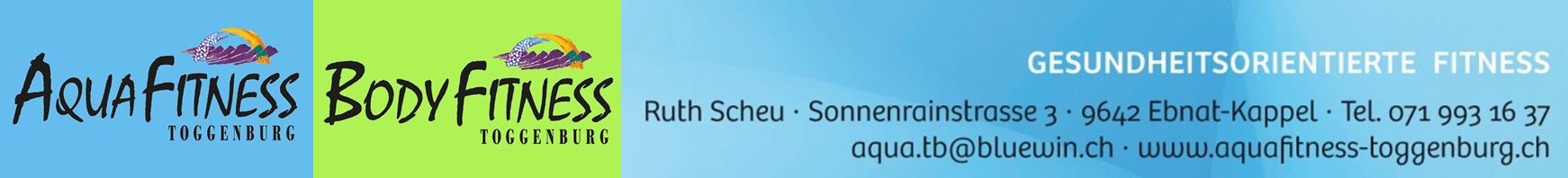 Anmeldung     Hiermit melde ich mich definitiv für den folgenden Kurs an: Kursart:__________________Kurstag_____________Kurs Nr._____ Kurszeit________________Abodauer__________	Die Anmeldung ist verbindlich, bei Nichterscheinen oder Abmeldung innerhalb 1 Woche vor Kursbeginn,  sind die vollen Kurskosten fällig – frühere Abmeldung  Fr. 50.- für  administrativen Aufwand. Am Kursende ist eine schriftliche Abmeldung erforderlich. Ich bestätige die AGB gelesen zu haben und akzeptiere diese.Name, Adresse:___________________________________________________________Tel Nr. _______________________Mail - Adresse: _______________________________Datum, Unterschrift _______________________________	Wir danken für Ihr  Vertrauen und freuen uns, Sie bei uns begrüssen zu dürfen!         	    Herzlich grüsst Ruth Scheu